NAME…………………………………………………………………………………………………..…………………..CLASS…………….……….ADM…………………………….......DRAWING &DESIGN:  [449/1]FORM THREETHEORY2½hoursTERM I, 2023Instructions to candidatesYou should have the following for this examinations:Answer sheet;Drawing instruments;4 sheets of drawing paper size A3;Scale rule.This paper consists of three sections: A, B and C.Answer ALL the questions in sections A and B and C.Questions in section A must be answered on the spaces provided in the  answer sheetsQuestions in section B and C should be answered on the A3 papers provided.SECTION A (50 Marks)Answer all the questions in this section in the spaces provided. (a) List two uses of TEE Square  							(2mks)     (b) Why are different styles of lines used in drawing?				        (2 marks)define a circle		  							        (2 marks)List any three differences between first angle and third angle projection.		       (3 marks)Describe the duties the following personnel in engineering production Industries:(a) Designer.									(2 marks) (b) Draughts person.								(2 marks)Illustrate using sketches the difference between chain and datum dimensioning.       (2marks)Construct a regular octagon whose distance across the corners.			       ( 5 marks)Sketch the three views of the block shown below in third angle projection	         (5marks)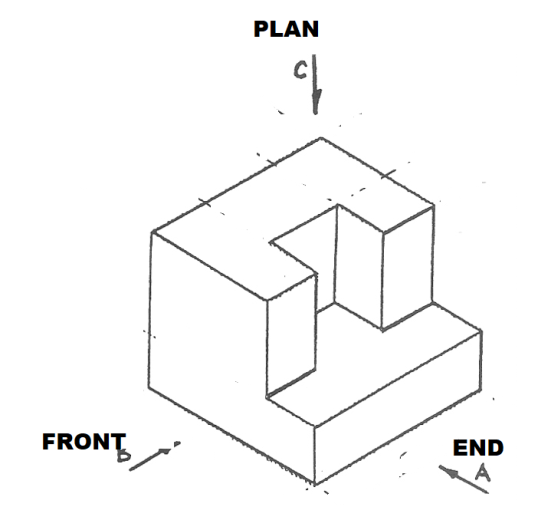 Figure below shows two views of a truncated hexagonal pyramid. Complete the plan and draw an auxiliary view Q as projected through the elevation.					(7 marks)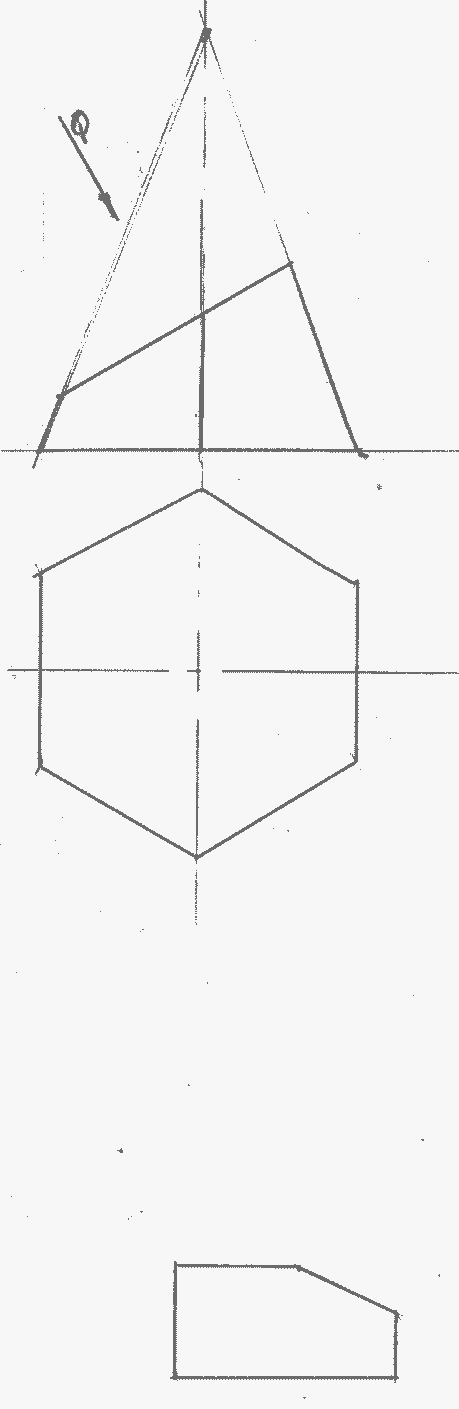 Sketch  the two views given below in isometric				(8 marks)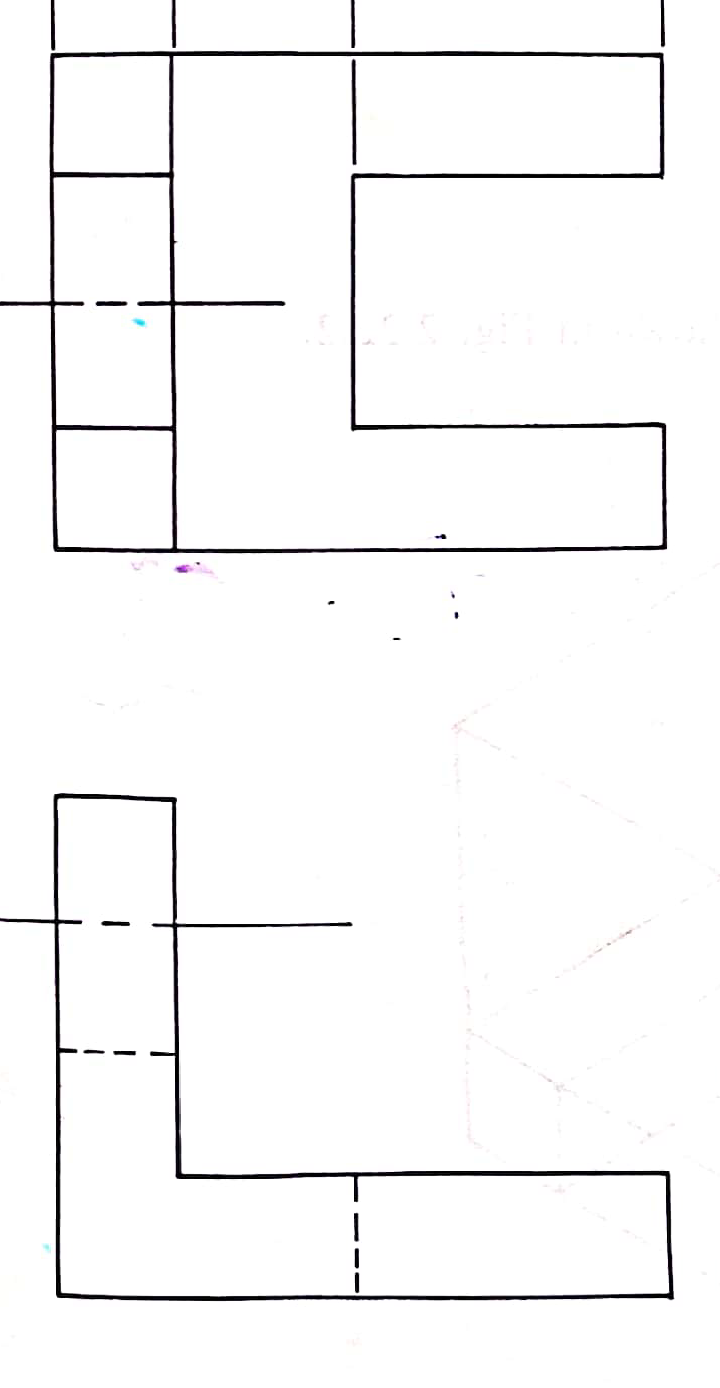 Construct a diagonal scale 20:1, to read to 5 mm. and with an accuracy of 0.02 mm. Show a reading of 3.76 mm. on the scale.								(5 marks)	Sketch views given below in oblique							(5marks)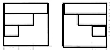 SECTION B (20 marks)This question is compulsoryFigure 6 shows parts of a cable spool and its support bracket. Draw FULL SIZE in third angle projection, the following views of the assembly:Sectional front elevation along the cutting plane P-P.Plan.Insert four leading dimensions. Do not show any hidden details.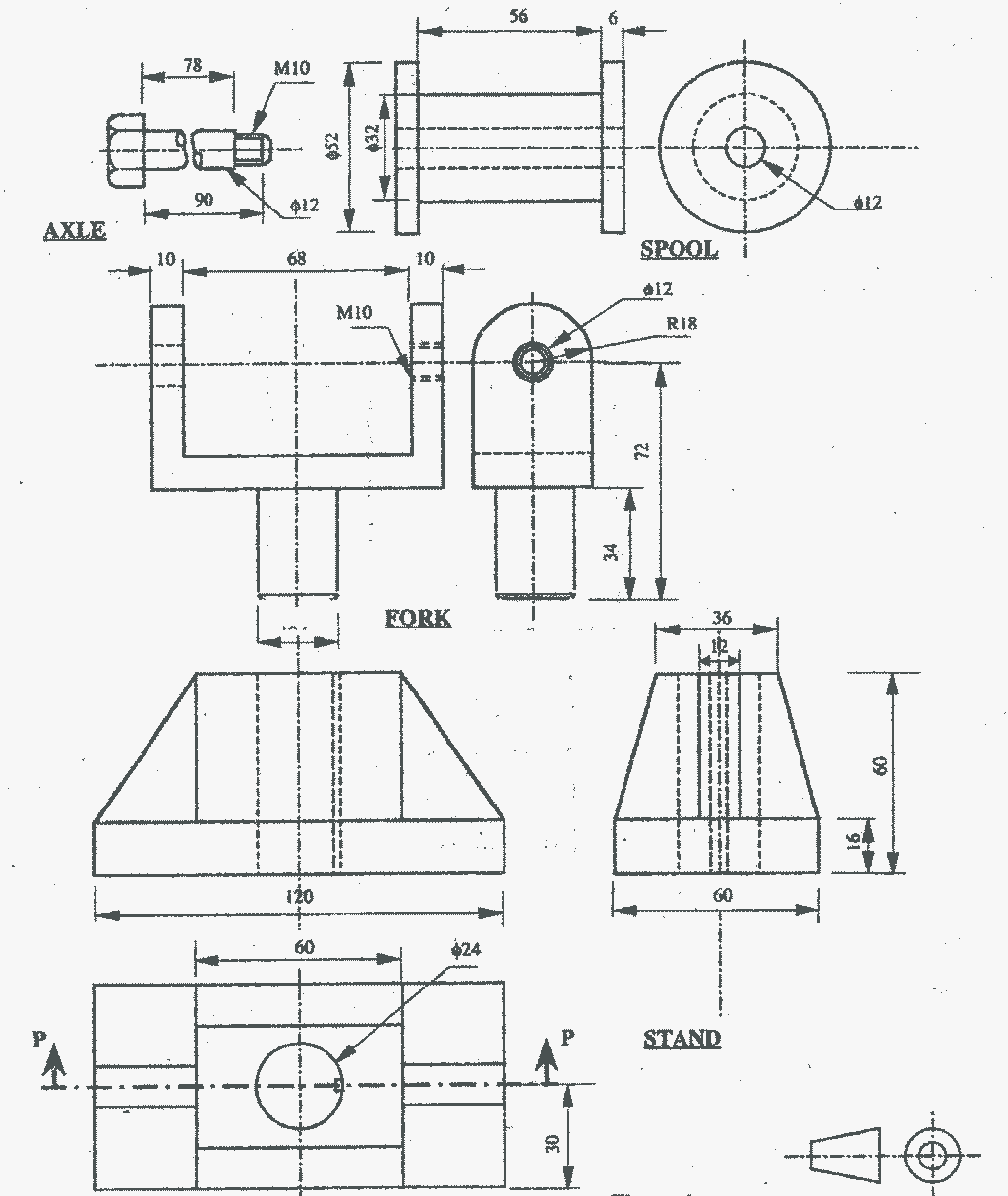 SECTION C  (30Marks)Answer Any Two Questions Draw full size an isometric view of a shaped block whose two views are shown in Figure 7 taking A as the lowest point.									       (15 marks) 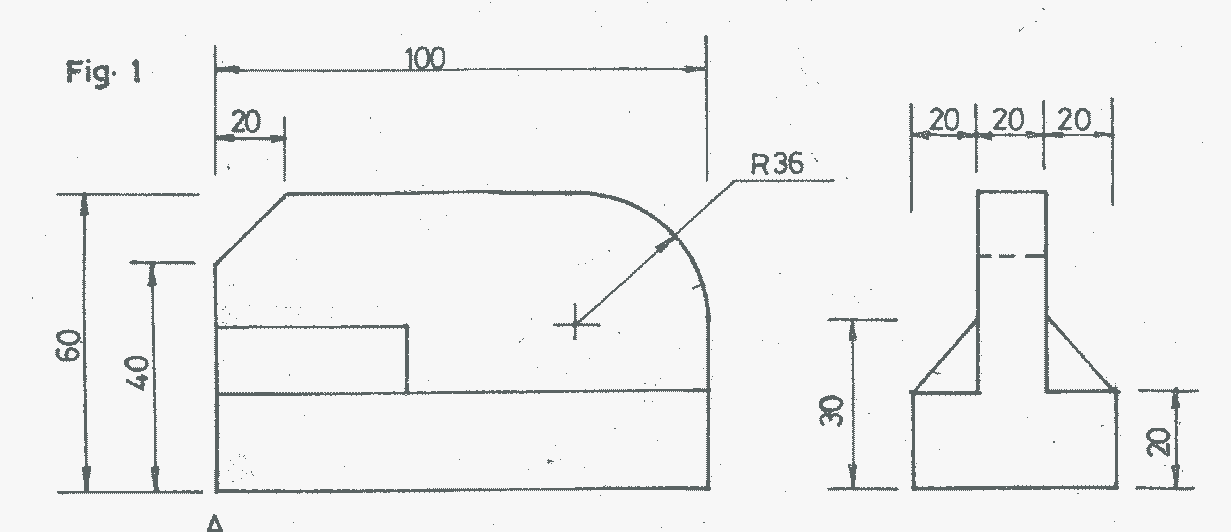        A					Figure 7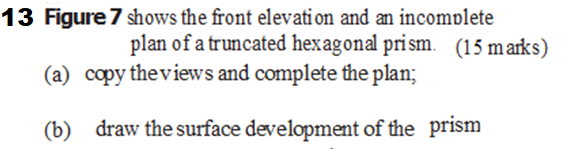 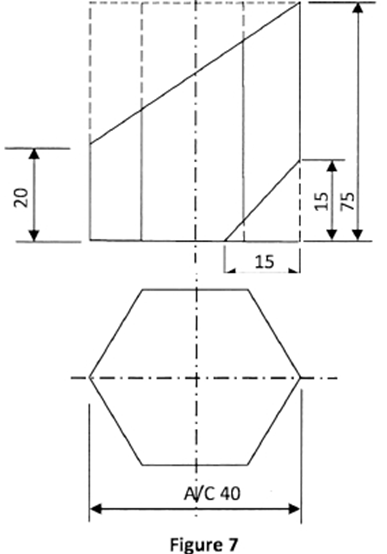 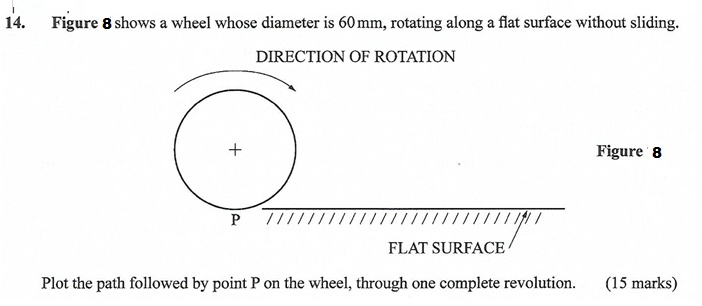 SECTION ASECTION ASECTION ASECTION ASECTION ASECTION ASECTION ASECTION ASECTION ASECTION ASEC BSECTION CSECTION CSECTION C1234567891011121314TOTAL